                                           План урока Тема урока : Сущность и функции государства    Сущность государства заключается в том, что государство является главной управляющей системой общества, предназначенной для учета и координации интересов различных групп населения, для преодоления социальных противоречий внутри страны и за ее пределами. При определении сущности государства необходимо учитывать, что в настоящее время сложились два основных подхода к трактовке сущности любого государства. Первый (так называемый классовый) состоит в том, что сущность государства определяется как выражение интересов и воли экономически господствующего класса и навязывание его воли всему обществу. Данный подход присущ марксистскому пониманию государства. Второй исходит из общесоциальной сущности государства, т.е. его способности объединять все общество, разрешать возникающие противоречия и конфликты, выступать средством достижения социального согласия и компромисса.Функции государства – это основные направления деятельности, благодаря которым реализуется его назначение. Принято делить функции государства по сферам распространения на внутренние и внешние; по продолжительности действия – на постоянные и временные.Внутренние функции государства:1) принятие законов и контроль за их соблюдением;2)регулирование и защита прав и свобод человека и гражданина;3)определение общих программ экономического развития, формирование государственного бюджета и контроль за его расходованием (административно-хозяйственная функция);4)осуществление единой финансовой, кредитно-денежной и таможенной политики (функция финансового контроля);5)обеспечение точного и полного осуществления законодательных предписаний всеми участниками общественных отношений (функция охраны правопорядка);6)оказание социальной помощи нуждающимся в ней членам общества (социальная функция);7)осуществление мероприятий, направленных на сохранение и восстановление природной окружающей среды (экологическая функция).                                 Внешние функции государства:1)осуществление внешней политики, установление и координация международных отношений;2)заключение международных договоров по вопросам войны и мира, экономического и культурного сотрудничества;3)обеспечение национальной безопасности и оборона от внешних посягательств на территориальную целостность и суверенитет;4)определение статуса государственной границы и ее защита.Механизм государстваМеханизм государства – это система государственных органов, институтов и организаций, взаимосвязанных общими принципами, наделенных властными полномочиями с целью осуществления управления обществом и защиты его основных интересов. В механизме воплощается материальная сила государства.В структуру механизма государства входят:1)государственный аппарат;2)государственные учреждения;3)государственные предприятия.Государственный аппарат – это совокупность государственных органов, наделенных властными полномочиями. К нему относятся: органы законодательной власти, органы исполнительной власти, судебные и правоохранительные органы.Государственные учреждения – это государственные институты и организации, практическая деятельность которых направлена на осуществление непосредственных функций государства в различных сферах (в экономике, социальной и культурной областях, здравоохранении и нау-8ки). Это государственные школы, вузы, больницы, научные институты и т.д.Государственные предприятия – это организации, созданные для осуществления хозяйственной деятельности государства (государственные фабрики, заводы, комбинаты).Механизм государства един. Все его части подчиняются органам государственного аппарата.Форма государстваФорма государства – это совокупность его внешних характеристик, определяющих способ его организации и устройства. Включает в себя три элемента: форму правления, форму государственного устройства, форму государственного (политического) режима.Форма правления характеризует состав высших органов государственной власти, порядок их формирования, организацию, а также их взаимоотношения с населением. В истории существования государств известны две формы правления: монархия и республика.Монархия – такая форма правления, при которой вся государственная власть принадлежит единоличному правителю (монарху) и которая, как правило, передается по наследству. Монархии подразделяются на абсолютную, сословно-представительную (ограниченную, или дуалистическую), конституционную (парламентарную).Республика – форма правления, при которой государственная властьосуществляется выборными органами, избираемыми населением на определенный срок. Республики подразделяются на парламентские (Австрия, Италия, Германия), президентские (Франция, США), смешанного типа (Россия), суперпрезидентские (страны Латинской Америки).Признаки парламентской республики:1.Правительство формируется из числа депутатов парламента, которые являются членами партии, победившей на выборах.2.Правительство подотчетно парламенту и несет перед ним коллективную ответственность за свою деятельность.3.Глава государства (президент) избирается парламентом или парламентской коллегией.4.Правительство остается у власти до тех пор, пока пользуется поддержкой парламентского большинства.Признаки президентской республики:1.Правительство назначается президентом и утверждается парламентом.2.Правительство подотчетно президенту, а не парламенту.3.Президент избирается населением страны путем прямых выборов или опосредованно, через коллегию выборщиков.4.Президент может одновременно являться главой правительства (например, в США).5.Президент обладает правом отлагательного вето на решения парламента, а также имеет право распустить парламент и объявить новые выборы.Признаки республики смешанного типа:1.Президент избирается населением и назначает правительство (признак президентской республики).2.Правительство несет ответственность перед парламентом, который, выразив недоверие правительству, может отправить его в отставку (признак парламентской республики).Признаки суперпрезидентской республики:101.Президент избирается населением и становится обладателем всей полноты власти в государстве.2.Президент без утверждения парламентом назначает членов правительства, которые ему подотчетны и которых он без согласования с парламентом может отправить в отставку.3.Президент без согласования с парламентом может объявить о проведении референдума.4.Президент имеет право роспуска парламента, а у парламента нет права преодоления отлагательного вето президента и нет права отстранения президента от должности.Переходные формы от монархии к республикеВыборная монархия. Например, в Малайзии султаны девяти штатов выбирают из своей среды главу государства сроком на пять лет. Однако избран может быть не каждый, а только наследный султан штата. Аналогично происходит избрание в Объединенных Арабских Эмиратах (ОАЭ). Верховную власть осуществляет совет эмиров, который по сути выполняет функции парламента и правительства. Эмиры выбирают из своей среды главу государства сроком на пять лет.Монократическая республика. С одной стороны, это республика, так как сначала президент избирается народом, с другой – имеются явные черты монархии, так как затем президент провозглашает себя пожизненным президентом с неписаным правом передачи власти по наследству. Такими республиками являются, например, Тунис, Цент-раль- но-Африканская Республика, Экваториальная Гвинея.Форма государственного устройства определяет административ-но-территориальную организацию государства, характер взаимодействия составных частей центральных и местных органов власти. Различают три основных формы государственного устройства: унитарное государство, федерация, конфедерация.Признаки унитарного государства:1.Единые для всей территории высшие органы государственной власти, органы государственного управления и судебные органы.2.На всей территории действуют одна конституция, единая система законодательства, одно гражданство, единая денежная система, общая налоговая и кредитная политика.3.Унитарное государство может состоять из областей, краев, округов, провинций, которые не имеют атрибутов государственности. По степени зависимости местных органов власти от центральных унитарные государства подразделяются на централизованные и децентрализованные.4.В рамках унитарного государства допускается существование автономий (например, в составе Великобритании – Шотландия и Северная Ирландия).115.Межгосударственные отношения осуществляют только центральные органы.Признаки федеративного государства:1.Федерация представляет собой добровольное объединение нескольких административно-территориальных образований в единое государство. Оно состоит из субъектов федерации (штаты, земли, области, республики и т.п.), которые имеют административные границы, свои органы власти, могут иметь даже свою конституцию и законодательство, но в рамках единого правового пространства.2.Федеративное государство имеет органы государственной властиигосударственного управления, полномочия которых распространяются на все субъекты федерации.3.Субъекты федерации лишены права прямого представительства в межгосударственных отношениях и международных организациях.4.Конституционное законодательство не предусматривает одностороннего выхода субъекта федерации из состава государства (например, в конституциях США, Германии и Бразилии содержится даже запрет на подобного рода действия).5.Федеративное государство имеет единые вооруженные силы, руководство которыми осуществляется центральными федеральными органами, а главнокомандующим является глава государства (президент).Признаки конфедерации:1.Это, как правило, временный союз суверенных государств, созданный для обеспечения общих интересов. Субъекты конфедерации объединяются на основе соответствующих договоров и обладают правом свободного выхода из состава конфедерации.2.Как правило, отсутствует единое гражданство, хотя пересечение государственных границ предельно упрошено (без виз и деклараций).3.Субъекты конфедерации имеют собственные вооруженные силы. Объединение с вооруженными силами других субъектов конфедерации возможно в рамках военного союза.4.Парламент формируется представительными органами субъектов конфедерации, и его решения не имеют силы без их согласия.5.На уровне конфедерации нет общих судебных органов и весьма ограничены исполнительные органы власти.6.Как правило, отсутствуют единая денежная система, единая система налогов и единый государственный бюджет.7.Конфедеративные государства недолговечны. Они распадаются на унитарные государства или превращаются в федерации.В современном мире конфедераций нет, хотя некоторые ученыесчитают конфедерацией ЕС. История знает, например, Швейцарскую конфедерацию, Австро-Венгерскую. В 1982 г. распался союз Сенегала и12Гамбии (Сенегамбия). В 1961 г. такая же судьба постигла ОАР (союз Египта и Сирии).Форма государственного (политического) режима определяет со-вокупность способов и методов взаимодействия государственной власти с населением. Понятие «политический режим» введено в 1940 г. политологом Леви. В настоящее время чаще пользуются термином «государственный режим». Главным критерием классификации государственных режимов служит степень реального осуществления прав и свобод граждан. Исходя из этого, различают две формы государственного режима: демократический и антидемократический.Основные черты демократического режима:1.Демократия предполагает наличие в государстве коллективного законодательного органа, в который народ выбирает своих представителей.2.Возможность для всех граждан, независимо от политических илииных убеждений, свободно изъявлять свою волю путем всеобщих выборов и на референдуме.3.Граждане обладают реальными способами влияния на государственный аппарат для защиты своих интересов, используя при этом свободу слова, печати, собраний, свободу получения информации, партийные и общественные организации.4.Минимальное вмешательство государства в экономическую сферу и личную жизнь граждан.5.В идеале демократический характер государства отличается высокой степенью развития экономики, достойным уровнем жизни, защищенностью населения от произвола и беззакония.Виды антидемократических режимов:1.Тоталитарный режим. Он имеет следующие признаки:а) тотально жесткий контроль государства всех сфер жизни общества (экономика, культура, искусство, идеология и т.д.), включая личную жизнь граждан;б) узурпация власти одной массовой партией, которая навязывает населению свою идеологию в условиях нетерпимости к инакомыслию и подавления других идеологий.2.Авторитарный режим. Имеет сходные характеристики с тоталитарным, но в нем нет амбиций властных структур тоталитарного режи-ма, т.е. стремления управлять всеми сферами общественной жизни. Авторитарный режим строится на диктатуре отдельной личности. Различают три вида авторитарных режимов:131)диктаторский режим – обычно порождается кризисом социаль- но-экономической жизни государства, и диктатор часто оправдывает свою жестокость необходимостью навести порядок в стране;2)военный режим – высшая государственная власть сосредоточенавруках военных, которые управляют экономикой, культурой, социальной сферой. Политическая жизнь либо совсем запрещена, либо крайне ограничена;3)теократический режим – в одном лице сосредоточена высшая государственная и религиозная власть. Этот режим был весьма распространен в средние века. Сейчас имеет место в Ватикане.3. Деспотический режим. Существует в условиях абсолютной монархии. Для него характерна бессмысленная, бесполезная жестокость правителя в угоду личным эгоистическим интересам.4. Тиранический режим. Основан на единоличном правлении, новотличие от деспотии власть к тирану переходит не по наследству, а насильственным, захватническим путем, например, с помощью государственного переворота или военной агрессии. Главная цель тирана – сохранить свою власть. Поэтому для тирании свойственны произвол, беззаконие, физическое и моральное насилие над людьми, а порой и геноцид.5. Фашистский режим. Представляет собой крайнюю форму тоталитаризма и авторитаризма. Отличается воинствующей идеологией о превосходстве одной нации над другими, жестоким психологическим давлением на массы, разрушающим психику, навязыванием народу культа вождя (сверхчеловека). Это самый агрессивный из всех государственных режимов, так как создает угрозу существования всем остальным государствам. Неслучайно во всем мире подобный режим запрещен.                            Закрепление всего изученного материала 1. Как определяется понятие «функция государства»?а) методы осуществления государственной власти;б) виды государственной деятельности;в) основные направления государственной деятельности, выражающие его сущность и социальное назначение;г) формы осуществления государственной власти.2. В зависимости от продолжительности действия функции государства делятся на:а) основные и не основные;б) постоянные и временные;в) внутренние и внешние.3. В зависимости от значимости функции государства делятся на:а) основные и не основные;б) постоянные и временные;в) внутренние и внешние.4. В зависимости от сферы осуществления функции государства делятся на:а) основные и не основные;б) постоянные и временные;в) внутренние и внешние.5. К внутренним функциям государства не относится:а) экономическая;б) социальная;в) оборона страны;г) экологическая;д) все вышеперечисленные функции относятся к внутренним функциям государства.6. Деятельность органов государства, посредством которой реализуются его функции осуществляется:а) в организационной форме;б) в правовой форме;в) в вышеперечисленных формах.7. Классифицируйте экономическую функцию государства:а) основная, внешняя, постоянная;б) временная, внутренняя, основная;в) внутренняя, основная, постоянная.8. Классифицируйте экологическую функцию государства:а) основная, внешняя, постоянная;б) временная, внутренняя, основная;в) внутренняя, основная, постоянная.9. Классифицируйте социальную функцию государства:а) основная, внешняя, постоянная;б) временная, внутренняя, основная;в) внутренняя, основная, постоянная.10. К методам осуществления функций государства относится:а) убеждение;б) принуждение;в) наказание;г) поощрение;д) всё вышеперечисленное относится к методам осуществления функций государства.11  Что является предметом теории государства и права?a) предметом теории государства и права является изучение всех общественных явлений, в том числе государства и права, культуры, религии, морали;б) предметом теории государства и права является изучение всех государственно-правовых явлений и многообразных форм их проявлений в обществе;в) предметом теории государства и права является исследование определенной сферы государственной жизни и конкретной отрасли права и законодательства;г) предметом теории государства и права является изучение общих закономерностей возникновения, развития и функционирования государства и права, их сущности, назначения и функционирования в обществе, а также особенности политического и правового сознания и юридического регулирования;д) предметом теории государства и права является изучение возникновения и развития конкретных государств и правовых систем во всем их историческом своеобразии, включая случайные государственно-правовые процессы и явления.12. Какие из перечисленных наук являются отраслевыми юридическими науками?а) криминалистика, судебная психиатрия, судебная медицина;б) уголовное право, конституционное право, гражданское право;в) всеобщая история государства и права, теория государства и права;г) криминология, бухгалтерский учет и экспертиза;д) политология, культурология, логика.13. Какие из перечисленных явлений непосредственно относятся к государственно-правовым?а) обычаи, мораль, религия;б) политическое сознание и политическая культура;в) традиции, нравственность, культура;г) законность, нормативно-правовые акты, правосознание, правоотношения, государственный аппарат;д) экономика, производительные силы, способ производства, финансы, налоги;14. Какие функции выполняет теория государства и права?а) теоретико-познавательную (онтологическую, гносеологическую);б) методологическую;в) прогностическую;г) политическую (идеологическую);д) вcе перечисленные.15. Каким образом соотносятся предмет и метод теории права и государства?а) предмет определяет методы его исследования;б) методы определяет исследователь независимо от предмета исследования;в) предмет и метод существуют независимо друг от друга;г) ориентируясь на соответствующие методы, учёные определяют предмет теории государства и права.16. Какой из перечисленных методов применяется для анализа сходства, различия и классификации различных государственных и правовых систем?а) статистический;б) метод сравнительного правоведения;в) метод формальной логики;г) метод правового эксперимента.17. Какой из научных методов, предусматривает изучение государственно-правовых явлений на основе условного разделения на отдельные части?а) анализ;б) синтез;в) статистический метод;г) сравнительный метод;д) диалектический метод.18. Как называлась первичная форма организации людей, когда женщина занимала главенствующее место в обществе?а) матриархат;б) патриархат;в) дикость;г) варварство;д) цивилизация.19. Как называется устойчивая общность, организация людей, основанная на кровном родстве, совместном проживании и совместной хозяйственной деятельности людей?а) род;б) государство;в) общество;г) корпорация;д) союз племен.20. Каковы особенности общественной власти в первобытнообщинном строе?а) существует специальный аппарат, состоящий из вооруженных людей, занимающихся управлением и властью;б) власть основана на авторитете, уважении к старшим, обычаях и традициях. Отсутствует отделенный от общества (рода) аппарат принуждения;в) власть практически отсутствует, все происходит спонтанно и зависит от случайных обстоятельств;г) вся жизнь первобытного общества характеризуется хаотичностью, отсутствием организованного порядка;д) власть в обществе основывается на естественных законах природы.Все ваши конспекты а так же ответы на присылайте мне на почту   Зухра Мамамова zmamamova83@mail.ru                                                          План урокаПредмед : Теория государства и правоПреподаватель : : Мамамова З.А
Тема урока: «Правовое регулирование общественных отношений»План изучения нового материала1. Понятие государства2. Признаки государства.3. Элементы государства.4. Функции государства5. Теории происхождения государства6. Причины возникновения государства1. Понятие государства.Государство - основной институт политической системы, организующий, направляющий и контролирующий совместную деятельность и отношения индивидов, общественных групп, классов.Власть, политика, право и государство неразрывно связаны.Понятие «государство» ввел в научный оборот Н. Макиавелли еще в XVI в.2. Признаки государства. 1. единство территории с естественными или искусственными границами, отделяющими ее от иных образований (не обязательно государств);2. отделение публичной власти от общества, ее несовпадение с организацией всего населения, появление слоя профессиональных управленцев;3. деление населения не по родовому, а по территориальному принцип;4. наличие государственного суверенитета, т.е. независимость государственной власти от иной власти (политической, идеологической и т.д.) внутри страны и вне ее;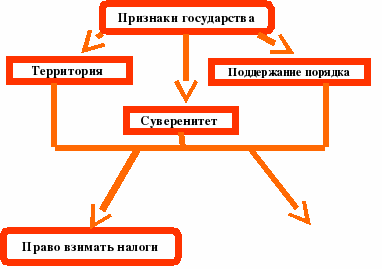 5. наличие аппарата управления, отделенного от основной массы населения;6. наличие хотя бы примитивной налоговой системы; уплата налогов на общегосударственные, а не на личные нужды;7. наличие правовой системы;8. наличие армии и правоохранительных органов.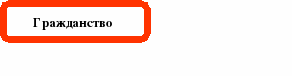 3. Элементы государства.Задание обучаемым.Представьте, что вся группа оказалась на необитаемом острове, где нет никого, кроме великолепной, щедрой природы. Все мы хотим, чтобы жизнь на острове устроилась.Вопрос обучаемым («мозговой штурм»). Какие органы власти нужно создать, чтобы был порядок?Схема «Государство - основной институт политической системы» на слайде (учебной доске).Обучаемые чертят схему «Государство – основной институт политической системы» в конспект.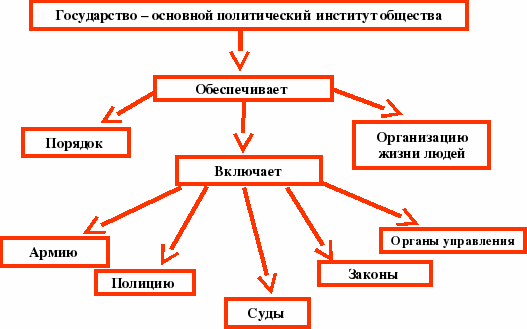 4. Функции государства.Вопрос обучаемым. Как вы думаете, какие функции приходится выполнять государству, что оно делает внутри страны и за ее пределами?Схема «Функции государства» на слайде (учебной доске).Обучаемые чертят схему «Функции государства» в конспект.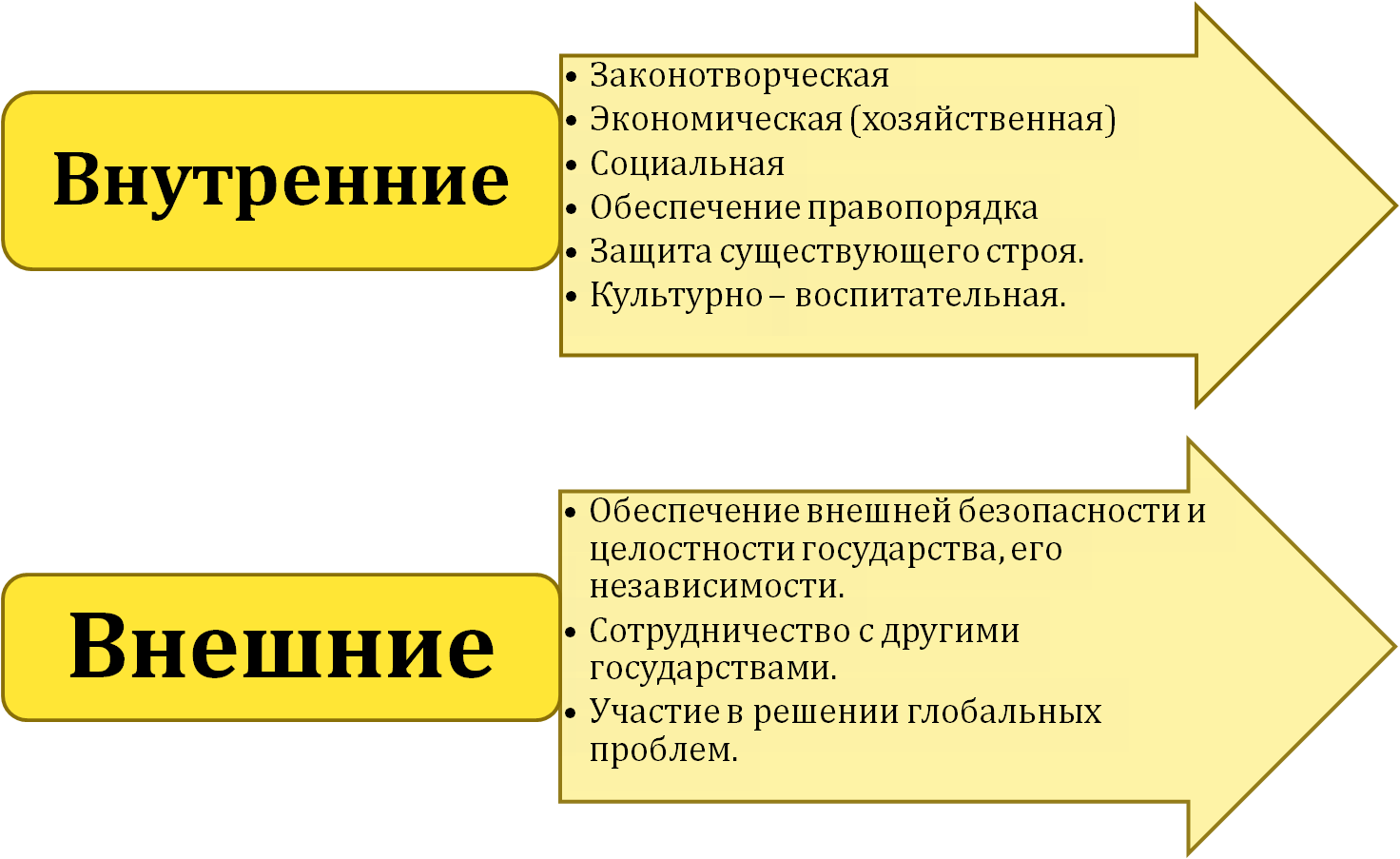 5. Теории происхождения государства.В настоящее время существует множество теорий, по-разному истолковывающих причины возникновения государства, сущность государственной власти, ее цели, задачи и т.п. Во многом это объясняется сложностью и многогранностью государства как общественного и политического явления. 6. Причины возникновения государства.Вопрос обучаемым. Из всего вышесказанного и изученного, какие причины возникновения государства вы можете назвать?1. увеличение плотности населения;2. страх перед внешней агрессией и внутренними раздорами;3. государство – это фактор силы;4. экономическая причина (сбор налогов, деньги, производство и т.д.):- имущественная дифференциация;- рост производительности труда (изобретение металлических орудий);- переход от родовой к соседско-территориальной общине;- отделение ремесла от земледелия (порождает обмен и торговлю);- социальная дифференциация (разбогатевшие общинники, военные вожди, жречество, родовые старейшины).Так постепенно возникает государство со всеми его признаками. Процесс формирования государства не является единовременным, он, как правило, растягивается на десятки или даже на сотни лет.IV.  закрепление материала.1  Что является предметом теории государства и права?a) предметом теории государства и права является изучение всех общественных явлений, в том числе государства и права, культуры, религии, морали;б) предметом теории государства и права является изучение всех государственно-правовых явлений и многообразных форм их проявлений в обществе;в) предметом теории государства и права является исследование определенной сферы государственной жизни и конкретной отрасли права и законодательства;г) предметом теории государства и права является изучение общих закономерностей возникновения, развития и функционирования государства и права, их сущности, назначения и функционирования в обществе, а также особенности политического и правового сознания и юридического регулирования;д) предметом теории государства и права является изучение возникновения и развития конкретных государств и правовых систем во всем их историческом своеобразии, включая случайные государственно-правовые процессы и явления.2. Какие из перечисленных наук являются отраслевыми юридическими науками?а) криминалистика, судебная психиатрия, судебная медицина;б) уголовное право, конституционное право, гражданское право;в) всеобщая история государства и права, теория государства и права;г) криминология, бухгалтерский учет и экспертиза;д) политология, культурология, логика.3. Какие из перечисленных явлений непосредственно относятся к государственно-правовым?а) обычаи, мораль, религия;б) политическое сознание и политическая культура;в) традиции, нравственность, культура;г) законность, нормативно-правовые акты, правосознание, правоотношения, государственный аппарат;д) экономика, производительные силы, способ производства, финансы, налоги;4. Какие функции выполняет теория государства и права?а) теоретико-познавательную (онтологическую, гносеологическую);б) методологическую;в) прогностическую;г) политическую (идеологическую);д) вcе перечисленные.5. Каким образом соотносятся предмет и метод теории права и государства?а) предмет определяет методы его исследования;б) методы определяет исследователь независимо от предмета исследования;в) предмет и метод существуют независимо друг от друга;г) ориентируясь на соответствующие методы, учёные определяют предмет теории государства и права.6. Какой из перечисленных методов применяется для анализа сходства, различия и классификации различных государственных и правовых систем?а) статистический;б) метод сравнительного правоведения;в) метод формальной логики;г) метод правового эксперимента.7. Какой из научных методов, предусматривает изучение государственно-правовых явлений на основе условного разделения на отдельные части?а) анализ;б) синтез;в) статистический метод;г) сравнительный метод;д) диалектический метод.8. Как называлась первичная форма организации людей, когда женщина занимала главенствующее место в обществе?а) матриархат;б) патриархат;в) дикость;г) варварство;д) цивилизация.9. Как называется устойчивая общность, организация людей, основанная на кровном родстве, совместном проживании и совместной хозяйственной деятельности людей?а) род;б) государство;в) общество;г) корпорация;д) союз племен.10. Каковы особенности общественной власти в первобытнообщинном строе?а) существует специальный аппарат, состоящий из вооруженных людей, занимающихся управлением и властью;б) власть основана на авторитете, уважении к старшим, обычаях и традициях. Отсутствует отделенный от общества (рода) аппарат принуждения;в) власть практически отсутствует, все происходит спонтанно и зависит от случайных обстоятельств;г) вся жизнь первобытного общества характеризуется хаотичностью, отсутствием организованного порядка;д) власть в обществе основывается на естественных законах природы.Все ваши мини конспекты а так же ответы на вопросы присылайте мне на электронную почту Зухра Мамамова zmamamova83@mail.ruТема . Право, государство и их роль в жизни общества План лекции:1. Общая характеристика теорий происхождения государства и права.2. Понятие, признаки, функции права и его роль в жизни общества.3. Понятие, признаки, функции государства и его роль в жизни общества.4. Формы государства.1. Общая характеристика теорий происхождения государства и права. Существует множество теорий происхождения государства и права. Такой плюрализм научных взглядов обусловлен историческими особенностями развития общества, идеологией авторов, задачами, которые они ставят перед собой, и другими причинами.1. Теологическая (Ф. Аквинский). Широкое распространение получила при феодализме. Однако и в настоящее время эта концепция представляет официальную доктрину Ватикана.Согласно данным воззрениям, государство является результатом проявления божественной воли, практическим воплощением власти бога на земле. По мнению богословов, любая светская власть производна от власти церкви, власти религиозных организаций. А народ должен беспрекословно повиноваться всем велениям государственной воли как продолжению воли божественной.2. Патриархальная. По утверждению Аристотеля, государство – наилучшая форма человеческого общения в целях достижения общего блага. Это своеобразная разросшаяся семья. Власть монарха – естественное продолжение власти отца (патриарха), который заботится о членах своей семьи и обеспечивает их послушание.3. Патримониальная. Представители этой теории считают, что государство произошло от права собственника на землю. Из права владения землей власть автоматически распространяется и на проживающих на ней людей. Подобным образом обосновывается феодальный сюзеренитет.4. Договорная (Локк, Руссо, Радищев). Государство возникло в результате общественного договора о правилах совместного проживания. Они отмечали, что было время, когда не было ни государства, ни права. В догосударственном состоянии люди жили в соответствии со своими естественными правами. Но не существовало власти, способной защитить человека, гарантировать его права на жизнь, честь, достоинство и собственность. Для устранения этого люди объединились и заключили между собой договор о том, что часть своих прав, присущих им от рождения, они передают государству как органу, представляющему их общие интересы, а государство, в свою очередь, обязуется обеспечить права человека.5. Теория насилия (Дюринг, Каутский). Государство возникло как результат насилия, путем завоевания слабых племен более сильными. Из последних создается государство. Теория проповедовала культ насилия, завоевания, эксплуатации, порабощения одних народов другими.6. Психологическая (Л.И. Петражицкий). Государство возникает волей человека, необходимостью человека жить в коллективе, его стремлением к поиску авторитета, желанием повелевать и подчиняться.7. Марксистская (Маркс, Энгельс, Ленин). Государство произошло в результате изменения общественных отношений, способа производства, возникновения и борьбы классов. Государство выступает средством угнетения людей, поддержания господства одного класса над другими. С уничтожением классов отмирает и государство.2. Понятие, признаки, функции права и его роль в жизни общества. Право представляет собой совокупность установленных и санкционируемых государством правил поведения, которые регулируют наиболее важные общественные отношения.                        Признаки права:1) нормативность (право имеет нормативный характер);2) интеллектуально-волевой характер права (право - проявление воли и сознания людей);3) обеспеченность возможностью государственного принуждения;4) формальная определенность (государство возводит право в закон, придает ему официальную форму выражения);5) системность (естественное, позитивное, субъективное право).Функции права вытекают из назначения права (быть регулятором общественных отношений). Функции права – это определенные направления воздействия позитивного права на общественные отношения и общество в целом, в которых проявляются сущность позитивного права.Чаще всего функции права подразделяют на общесоциальные и собственно юридические. Общесоциальные функции выражают воздействие права на различные сферы общественной жизни, поэтому совпадают с функциями государства. Юридические функции рассматриваются в качестве таких направлений воздействия права, которые выражают его специфику как регулятора общественных отношений.1. Регулятивная функция выражается в том, что право регулирует, упорядочивает общественные отношения, является, как и все другие социальные нормы, регулятором общественных отношений.2. Оценочная функция проявляется в том, что право, регулируя общественные отношения, одновременно оценивает и поведение их участников. Нормы права, дозволяя одни поступки людей и запрещая другие, оценивают их как правомерные или неправомерные, как желательные или нежелательные для государства и общества.3. Воспитательная функция связана с тем, что право не только регулирует общественные отношения, но и выступает в качестве образца поведения участников регулируемых отношений. Нормы права как бы показывают людям, как они могут или должны вести себя в той или иной ситуации.4. Информационная функция. Правовые нормы в результате закрепления их в различных официальных документах приобретают письменную форму и становятся источниками информации.Роль права в жизни общества выражается в следующем:1) право воздействует на государство при его взаимоотношениях с населением;2) право легализует государственную деятельность, обеспечивает дозволенность охранительных и принудительных мер государства;3) посредством права определяются границы проникновения государства в жизнь населения.3. Понятие, признаки, функции государства и его роль в жизни общества. Государство - это организация политической власти, обладающая аппаратом управления и аппаратом принуждения и придающая своим велениям общеобязательный характер.Государство отличается от других организаций, входящих в политическую систему общества, рядом существенных признаков.1. Государство в пределах своей территории выступает в качестве единственного официального представителя всего общества, всего населения, объединяемого им по признаку гражданства.2. Государственный суверенитет, под которым принято понимать присущее государству верховенство на своей территории и независимость в международных отношениях. Государство — единственный носитель суверенной власти.3. Государство издает законы и подзаконные акты, обладающие юридической силой и содержащие нормы права. Правотворчество — исключительная прерогатива государства.4. Государство есть сложный механизм (аппарат) управления обществом, разносторонними социальными сферами и процессами, представляющий собой систему государственных органов и соответствующих материальных средств, необходимых для выполнения его задач и функций.Функционирование государственного механизма предполагает наличие особого слоя лиц — государственных служащих, основное назначение которых управлять.5. Государство — единственная в политической системе организация, которая располагает правоохранительными (карательными) органами (суд, прокуратура, милиция, полиция и т.д.), специально призванными стоять на страже законности и правопорядка.6. Только государство располагает вооруженными силами и органами безопасности, обеспечивающими его оборону, суверенитет, территориальную целостность и безопасность.7. Связь государства с правом. Право – государственный регулятор общественных отношений.Функции государства — это основные направления внутренней и внешней деятельности государства.В зависимости от того, в какой сфере общественной жизни - внутренней или внешней - осуществляются те или иные функции государства, разрешению каких задач они служат - внутриполитических или внешнеполитических - они подразделяются на внутренние и внешние.К внутренним функциям, охватывающим сферу внутренней, самостоятельной жизни государства, непосредственно касающимся каждого члена общества, относятся следующие виды функций:1. Экономическая (выработка экономической стратегии, метода государственного регулирования, налоги, участие государства в экономической жизни).2. Социальная (нормальные условия жизни, распределение социальных благ, пенсионное обеспечение, здравоохранение, образование).3. Охрана правопорядка. Это функция государственной деятельности проявляется в обеспечении государством общественного и правового порядка, защите и охране прав и интересов граждан и организаций, защите конституционного строя и государства от противоправных посягательств. Эта функция также направлена на охрану жизни, здоровья, чести и достоинства граждан, а также на охрану государственного и общественного имущества, на охрану частной собственности.4. Природоохранительная функция. Охрана природы - дело всего общества, но только государство, обладающее необходимыми средствами и возможностями мобилизации усилий всех организаций и граждан, может реально обеспечить защиту окружающей среды.5. Культурно-воспитательная функция. Общество в целом и государство заинтересованы в том, чтобы каждый гражданин имел образование. Государство поощряет и развивает искусство, обеспечивает для граждан свободу творческой деятельности. Большое значение имеет правовое воспитание. Каждый гражданин РФ обязан знать законы своего государства и строго соблюдать их.К внешним функциям, направленным на обеспечение существования государства в мировом сообществе, относятся:1. Защита государства от вооруженных нападений других государств (оборона страны). Данная функция является важнейшим направлением деятельности государства. Она нацелена на защиту суверенитета, территориальной целостности государства, укрепление оборонной мощи государства, совершенствование вооруженных сил, охрану государственных границ.2. Поддержание международных политических отношений (дипломатическая деятельность), экономических и культурных связей. Осуществляется защита граждан России, находящихся за рубежом. Функция сотрудничества и взаимопомощи выражает интересы всех государств – сотрудничество с другими государствами, международное экономическое сотрудничество, политика, культурное и научно-техническое сотрудничество, сотрудничество в области охраны окружающей среды.3. Борьба с международной преступностью. В последнее время все более широкие масштабы приобретает  международная преступность. Торговля и контрабанда наркотиков, терроризм, незаконная торговля оружием - вот небольшой перечень наиболее опасных видов международных преступлений. Очевидна необходимость совместных действий государств по борьбе с международной преступностью.4. Участие в международной охране окружающей среды.Роль государства в жизни общества заключается в следующем:1) в осуществлении правотворческой деятельности. Государство определяет потребность в юридической регламентации тех или иных отношений,  определяет наилучшую рациональную юридическую форму (закон, акт исполнительной власти и др.) и таким образом придает отношениям всеобщий характер.2) в санкционировании государством норм, которые не имеют прямого государственного характера (мусульманское право - государство санкционирует нормы, вырабатываемые мусульманской доктриной).Государство обеспечивает развитие всей системы источников права. Достаточно значимой представляется роль государства в обеспечении реализации права. Государство также охраняет право и господствующие правоотношения (за государством стоит сила в виде аппарата принуждения).4. Формы государства. Выделяют три формы государства: форма правления, форма государственного устройства, государственно-политический режим.Форма правления представляет собой структуру высших органов государственной власти, порядок их образования и распределения компетенции между ними.Форма государственного правления дает возможность уяснить: как создаются высшие органы государства, и каково их строение; как строятся взаимоотношения между высшими и другими государственными органами; как строятся взаимоотношения между верховной государственной властью и населением страны; в какой мере организация высших органов государства позволяет обеспечивать права и свободы гражданина.По указанным признакам формы государственного правления подразделяются на: монархические (единоличные, наследственные) и республиканские (коллегиальные, выборные).Монархия  -  это такая форма правления, при которой верховная власть осуществляется единолично и переходит, как правило, по наследству.   Основными признаками классической монархической формы управления являются:существование единоличного главы государства, пользующегося своей властью пожизненно (царь, император);наследственный порядок преемственности верховной власти;юридическая безответственность монарха.Монархия делится на: абсолютную; ограниченную; дуалистическую; теократическую; парламентарную.Абсолютная монархия  -  такая форма правления, при которой верховная государственная власть по закону всецело принадлежит одному лицу.Конституционная монархия представляет собой такую форму правления, при которой власть монарха значительно ограничена представительным органом. Обычно это ограничение определяется конституцией, утверждаемой парламентом. Монарх же не в праве изменить конституцию.Конституционная монархия бывает парламентской и дуалистической. Признаки парламентской монархии:правительство формируется из представителей определенной партии, получивших большинство голосов на выборах в парламент;лидер партии становится главой государства;в законодательной, исполнительной и судебной сферах власть монарха фактически отсутствует, она является символической;законодательные акты принимаются парламентом и формально подписываются монархом;правительство согласно конституции несет ответственность не перед монархом, а перед парламентом.При дуалистической монархии государственная власть носит двойственный характер. Юридически и фактически власть разделена между правительством и парламентом. Правительство формируется независимо от партийного состава в парламенте и не ответственно перед ним.В некоторых государствах монарх возглавляет не только светское, но и религиозное управление страной. Такие монархи носят название теократические (Саудовская Аравия).Республика – это такая форма правления, при которой верховная власть осуществляется выборными органами, избираемыми населением на определенный срок.Общие признаки республиканской формы правления:существование единоличного и коллегиального главы государства;выборность на определенный срок главы государства и других верховных органов государственной власти;осуществление государственной власти не по своему велению, а по поручению народа;юридическая ответственность главы государства в случаях, предусмотренных законом;обязательность решений верховной государственной власти.Республики делятся на парламентские и президентскиеПарламентская республика  -  разновидность современной формы государственного правления, при которой верховная роль в организации государственной жизни принадлежит парламенту.В такой республике правительство формируется парламентским путем. Глава государства в подобных республиках избирается парламентом. Глава правительства назначается президентом. Он формирует возглавляемое им правительство. Главной функцией парламента является законодательная деятельность и контроль за исполнительной властью.Президентская республика -  одна из разновидностей современной формы государственного правления, которая наряду с парламентаризмом соединяет в руках президента полномочия главы государства и главы правительства.Характерные черты президентской республики:внепарламентский метод избрания президента и формирования правительства;ответственность правительства перед президентом, а не перед парламентом;более широкие, чем в парламентарной республике, полномочия главы государства.Президент имеет право роспуска парламента, является верховным главнокомандующим, объявляет чрезвычайное положение, подписывает законы.Форма государственного устройства - способ территориальной организации государства или государств, образующих союз.По форме государственного устройства все государства можно подразделить на три основные группы: унитарное; федеративное; конфедеративное.Унитарное государство  -  это единое цельное государственное образование, состоящее из административно-территориальных единиц, которые подчиняются центральным органам власти и признаками государственной независимости не обладают.Признаки:единые, общие для всей страны высшие исполнительные, законодательные и судебные органы, которые осуществляют верховное руководство соответствующими органами;единая система законодательства, одно гражданство;составные части унитарного государства государственным суверенитетом не обладают;все внешние международные отношения осуществляют центральные органы, которые официально представляют страну на международной арене;имеет единые вооруженные силы, руководство которыми осуществляется центральными органами государственной власти.Федерация - форма государственного устройства; единое государство, являющееся объединением относительно самостоятельных регионов (государственных образований).Признаки:территория состоит из территорий ее отдельных субъектов;верховная исполнительная, законодательная и судебная власть принадлежит федеральным государственным органам;субъекты федерации имеют право принятия собственной конституции, имеют свои высшие государственные органы;существует союзное гражданство и гражданство федеральных единиц;в парламенте имеется палата, представляющая интересы членов федерации;основную внешнеполитическую деятельность в федерациях осуществляют союзные федеральные органы.Федерации строятся по территориальному и национальному признаку, который в значительной мере определяет характер, содержание, структуру государственного устройства.Территориальная федерация характеризуется значительным ограничением государственного суверенитета субъектов федерации. Их деятельность зависит от властных полномочий общефедеральных (союзных) государственных органов. Субъекты территориальной федерации конституционно лишены права прямого представительства в международных отношениях. В территориальных федерациях конституционное законодательство не предусматривает, а иногда и запрещает односторонний выход из союза.Важнейшей особенностью национальной федерации является правовое положение ее субъектов – право наций на самоопределение (т.е. право любой нации самостоятельно решать вопрос о своей государственности). Каждый субъект национальной федерации имеет право отделиться от союза и образовать свое самостоятельное государство.Таким образом, основное различие между территориальной и национальной федерациями состоит в том, что в национальной федерации степень суверенности субъектов значительно выше, чем в территориальной.Конфедерация - временный союз государств, образуемый для достижения политических, военных, экономических и прочих целей. Конфедерация не обладает суверенитетом, ибо отсутствует общий для объединившихся субъектов центральный государственный аппарат и отсутствует единая система законодательства. В рамках конфедерации могут создаваться союзные органы, но лишь по тем проблемам, ради решения которых они объединились, и лишь координирующего свойства. Конфедерации представляют собой непрочные государственные образования и существует сравнительно недолго: они либо распадаются, либо преобразуются в федеративные государства. Последнее, например, произошло со Швейцарией.Появилась новая форма ассоциированного государственною объединения, названное содружеством государств. Примером может являться СНГ (Содружество Независимых Государств). Эта форма еще более аморфная и неопределенная, чем конфедерация.Государственно-политический режим – это совокупность методов и способов осуществления государственной власти.Все государственно-политические режимы подразделяются на демократические и антидемократические.Для демократического политического режима характерны следующие признаки:1. предоставление широкой свободы личности и организациям;2. признание равноправия граждан;3. реальная гарантированность прав и свобод личности;4. возможность участия граждан в осуществлении государственной власти; 5.наличие судебной защиты прав и свобод личности от произвола и беззакония;6. разделение властей;7. наличие легальной оппозиции власти;8. плюрализм политических течений и идеологий;9. признание конституционности и законности.Демократические режимы в различных странах имеют свои разновидности, которые зависят от особенностей политической системы, от расстановки политических сил в обществе и в государственном механизме и т.д.Для антидемократических режимов характерны следующие признаки:1. ущемление прав и свобод личности;2. огосударствление всех общественных организаций;3. фактическая ликвидация субъективных прав и свобод личности;4. милитаризация общественной жизни и наличие военно-бюрократического аппарата;5. отсутствие легальной оппозиции власти;6. фактическая ликвидация парламентаризма и политических партий;7. концентрация власти в руках главы государства или правительства;8. отказ от принципов конституционности и законности;9. применение политических репрессий.Разновидностями антидемократических режимов являются авторитарный и тоталитарный режимы.Контрольные вопросы и заданияВ чем состоит сущность договорной теории происхождения государства?Какие признаки права являются основными?Что относится к внутренним функциям государства?Дать классификацию политических режимов. признаки права, т. е. те существенные характеристики права, которые позволяют утверждать о его появлении и функционировании в обществе, о его отличии от иных социальных норм:1. Социальность. Этот признак характеризует первичное содержание права, обеспечивающее общесоциальную и классовую функции: организацию производства, распределение и перераспределение производимого или добываемого продукта, нормирование индивидуальных затрат труда на общественные нужды, господство классов или социальных групп в обществе, распределение и закрепление социальных ролей в обществе, должностей в государстве, организацию и осуществление государственной власти, регламентацию товарно-денежных отношений и отношений собственности, обеспечение эксплуатации и привилегий, а также другие сферы, связанные с организационно-трудовой и социальной жизнью общества.2. Нормативность. Право выступает как система норм (правил поведения), характеризуемых логической структурой («если-то-иначе»), установлением масштаба, меры поведения, определяющих границы, рамки дозволенного, запрещенного, предписанного (позитивное обязывание).3. Обязательность. Правовые нормы обеспечиваются возможностью государственного принуждения, т. е. наделяются возможностью неблагоприятных последствий при их нарушении, имеющих характер имущественных ущемлений, физических, моральных страданий.4. Формализм. Правовые нормы, как правило, фиксируются в письменном виде в специальной форме: законы и их сборники, прецеденты и т. д.5. Процедурность. Право как система норм включает в себя четкие процедуры создания, применения, защиты.6. Неперсонифицированность. Этот признак подчеркивает то качество права, что его нормы не имеют, как правило, конкретно определенного, индивидуального, персонифицированного адресата, а направлены неопределенному, абстрактному кругу лиц. С этим признаком связана и неоднократность действия нормы права, ее протяженность во времени.7. Институциональность. Появление права связано с определенным сознательным процессом создания норм права, с правотворчеством, который осуществляют определенные органы государства.8. Объективность. Этот признак характеризует закономерный характер появления права на этапе перехода общества к производящей экономике, естественный результат внутреннего развития регулятивной системы.В раннеклассовых обществах право выполняет следующие функции:1) регулятивную функцию, обеспечивая нормальную организационно-трудовую, производственную деятельность общества, нормальный экономический оборот, производство, распределение, обмен и потребление товаров;2) охранительную функцию, защищая государственный строй, социальную структуру общества, организацию экономической жизни, господство определенных классов или социальных групп, идеологические основы, жизнь, свободу, собственность общинников-земледельцев, других членов общества;3) гуманистическую функцию, смягчая противоречия (путем закрепления компромиссов), социальные столкновения, классовую непримиримость, произвол и иные социальные напряжения в обществе;4) идеологическую функцию, вводя в общественное сознание набор представлений о необходимых принципах и правилах поведения, духовных и моральных ценностях;5) воспитательную функцию, подготавливая молодые поколения, и не только их, к восприятию правовых и моральных ценностей, идеалов социального общежития, целей существования общества.5. Характеристика теорий происхождения государства и праваТеории происхождения государства:1. Теологическая (Фома Аквинский). Широкое распространение получила при феодализме. Однако и в настоящее время эта концепция представляет официальную доктрину Ватикана.Согласно данным воззрениям, государство является результатом проявления божественной воли, практическим воплощением власти бога на земле. По мнению богословов, любая светская власть производна от власти церкви, власти религиозных организаций. А народ должен беспрекословно повиноваться всем велениям государственной воли как продолжению воли божественной.2. Патриархальная (Аристотель, Фильмер, Н.К. Михайловский). По утверждению Аристотеля, государство — наилучшая форма человеческого общения в целях достижения общего блага. Это своеобразная разросшаяся семья. Власть монарха — естественное продолжение власти отца (патриарха), который заботится о членах своей семьи и обеспечивает их послушание.3. Патримониальная (А. Галлер). Представители этой теории считают, что государство произошло от права собственника на землю (пат-римониум). Из права владения землей власть автоматически распространяется и на проживающих на ней людей. Подобным образом обосновывается феодальный сюзеренитет.4. Договорная (Б. Спиноза, Т. Гоббс, Дж. Локк, Ж.Ж. Руссо, П. Гольбах, А.Н. Радищев). По мнению этих мыслителей, государство возникло в результате общественного договора о правилах совместного проживания. Они отмечали, что было время, когда не было ни государства, ни права. В догосударственном состоянии в условиях «золотого века» (Ж.Ж. Руссо) или «войны всех против всех» (Т. Гоббс) люди жили в соответствии со своими естественными правами. Но не существовало власти, способной защитить человека, гарантировать его права на жизнь, честь, достоинство и собственность. Для устранения такого социального «порока» люди объединились и заключили между собой договор о том, что часть своих прав, присущих им от рождения, они передают государству как органу, представляющему их общие интересы, а государство, в свою очередь, обязуется обеспечить права человека. Если же условия договора нарушаются, то народ приобретает право на революцию.5. Теория насилия (Е. Дюринг, Л. Гумплович, К. Каутский). Сторонники этой теории утверждают, что государство возникло как результат насилия, путем завоевания слабых и беззащитных племен более сильными и организованными6. Психологическая (Л.И. Петражицкий). Возникновение государства объясняется свойствами человеческой психики, потребностью индивида жить в коллективе, его стремлением к поиску авторитета, указаниями которого можно было бы руководствоваться в повседневной жизни, желанием повелевать и подчиняться. Для обоснования своей идеи сторонники данной теории ссылаются на исторические примеры зависимости человеческого сознания от авторитета вождей, религиозных и политических деятелей, царей, королей и других лидеров.причины возникновения государства:1) переход присваивающего хозяйства к экономике производящего характера;2) появление разделения труда: возникновение скотоводства, отделение ремесла от земледелия, выделение особой социальной группы людей – купцов;3) появление в хозяйстве избыточного продукта, а вместе с ним имущественного расслоения общества;4) возникновение частной собственности на продукты труда и орудия производства, что приводило к социально-классовому расслоению общества.На развитие той или иной формы возникновения государства оказывали влияние различные факторы, такие как: возникновение частной собственности, классов, разделение труда, ирригационные работы, завоевание обширных территорий.Родовая организация общества трансформировалась в государство эволюционно, сохраняя историческую преемственность, проходя переходные стадии. Одной из таких переходных, предгосударственных форм была, по мнению Л. Моргана, «военная демократия», где органы родового общественного самоуправления еще сохраняются, но постепенно набирают силу новые предгосударственные структуры в лице военачальника и его дружины. Здесь появились зачатки военно-насильственного принуждения и подавления, ибо традиционная родовая организация самоуправления уже не в состоянии была разрешить возникающие противоречия, все более разрушающие вековые порядки.Формирование государства – длительный процесс, который у различных народов шел разными путями. Ныне доминирует мнение, что одним из основных является восточный путь возникновения государства, «азиатский способ производства» (вначале – Древний Восток, затем – Африка, Америка, Океания). Здесь очень устойчивыми, традиционными оказались социально-экономические отношения и структуры родового строя – земельная община, коллективная собственность. Управление общественной собственностью становилось важнейшей функцией родоплеменной знати, которая постепенно превращалась в обособленную социальную группу (сословие, касту), а ее интересы все более обособлялись от интересов остальных членов общества.Следовательно, восточный (азиатский) вариант возникновения государственности отличается от других вариантов главным образом тем, что здесь родоплеменная знать, исполнявшая общественные должности, плавно трансформировалась в государственные органы (государственно-чиновничий аппарат), а общественная (коллективная) собственность тоже постепенно превращалась в государственную. Частная собственность тут не имела существенного значения.На рассматриваемый путь зарождения государства значительное влияние оказали географические условия, необходимость выполнения крупномасштабных общественных работ (сооружение, эксплуатация и защита ирригационных систем и др.), предопределивших возникновение самостоятельной и сильной публичной власти.Восточные государства заметно отличались друг от друга, хотя имели много общего. Все они были абсолютными, деспотическими монархиями, обладали мощным чиновничьим аппаратом, экономическую основу их составляла государственная собственность. Здесь по сути дела не наблюдалось отчетливо выраженной классовой дифференциации. Государство одновременно и эксплуатировало сельских общинников, и управляло ими, т.е. само государство выступало организатором производства.По другому историческому пути шел процесс возникновения государства на территории Европы, где главным государствообразующим фактором было классовое расслоение общества, обусловленное интенсивным формированием частной собственности на землю, скот, рабов. По мнению Ф. Энгельса, в наиболее «чистом» виде этот процесс проходил в Афинах. В Риме на возникновение классов и государства большое влияние оказала длительная борьба двух группировок свободных членов родоплеменного общества – патрициев и плебеев. В результате побед последних в нем утвердились демократические порядки: равноправие всех свободных граждан, возможность каждого быть одновременно землевладельцем и воином и др. Однако к концу II в. до н.э. в Римской империи обострились внутренние противоречия, повлекшие создание мощной государственной машины.По вопросу возникновения государства на территории Западной и Восточной Европы в литературе высказаны две точки зрения. Сторонники первой утверждают, что в этом регионе в ходе разложения первобытных отношений зарождалось феодальное государство (сказанное относится прежде всего к Германии и России).Приверженцы второй полагают, что после разложения родового строя здесь наступает предшествующий феодализму длительный период, в ходе которого знать выделяется в особую группу, обеспечивает себе привилегии, в первую очередь во владении землей, но крестьяне сохраняют как свободу, так и собственность на землю. Этот период они называют профеодализмом, а государство – профеодальным.Таким образом, на этапе производящей экономики под воздействием разделения труда, появления патриархальной семьи, военных захватов, запрета инцеста и других факторов происходит расслоение первобытного общества, обостряются его противоречия, вследствие чего родовая организация социальной жизни изживает себя, а ей на смену с той же неизбежностью приходит новая организационная форма общества – государственность.